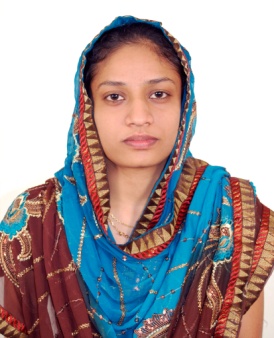 Gulfjobseeker.com CV No: 899400Mobile +971505905010 / +971504753686 To get contact details of this candidatesSubmit request through Feedback Linkhttp://www.gulfjobseeker.com/feedback/submit_fb.php           executive profileAccomplished, energetic, productive Medical Professional with extensive job knowledge and hand on work experience.__________________________________________________________________________________Summary of Experience / skillsHuge experience of working to tight deadlines, within a highly pressured and change orientated environment. Quick Learner and easily adaptable nature.Good Presentation and Communication skill.Excellent communication skills & Possess good computer knowledgeProficient in Excel, Word and Power point and having good computer knowledge.Able to work independently and in a team environment as a leader motivating and influencing positive thinking and behavior of others_____________________________________________________________________________________Qualifications and experience:qualifications2005 – 2009 BSc .Nursing ( Basic) from Kerala University , Kerala India 2003- 2005 HSE  Girls higher secondary School Vallikeezhu , Kollam , Kerala , India2003 - SSLC from St.Joseph’s Convent Girls High School, Kollam, Kerala, India.Registered Nurse from Kerala Nurse and Midwives Council (Reg. no: 50733)Professional ExperienceCompany		: 	Shankar Institute of Medical Science and Research Centre, Kollam, Kerala, India Position Held		:	Staff Nurse in Operation theatre Period			:	Since 13th April 2010Job ResponsibilitiesNursing Care of Pre, Intra & post operative patientMonitoring Vital signs and recording.Assisting surgeons in various surgical procedures.Assisting Anesthetists in various anesthesias.Maintaining sterile field and sterile equipments for surgery.Assisting duty for staff members.Taking ECG.Knowledge and use of oxygen device like: O2, Nasal Cannula, Simple mask, Venturi mask, Non-re breathing and re-breathing mask, NebulizerProper hand washing before and after every procedure.Maintaining surgical asepsis.Assisting surgeons for dressing, Suturing and Suture removal.Preparing patient for surgery.Rendering direct nursing care, Administration of blood and blood products.Insertion of Urinary catheter.Maintaining fluid balance, Giving injection via IM, IV, Intra dermal and Subcutaneous.Insertion of IV Cannula & NG Cube, Caring of central line and maintaining total patient nutrition.Provide bedside care.Special care to the patient with comma stage.Provide basic life support.Carry on the orders of physicians regarding medications and injections.Carrying the patient with a range of conditions.I have also been entrusted with the Special Care of Diabetic Patients, Insulin injection and Monitoring Urine and blood glucose etc.Manage patient case loads in diverse range of critical setting.Carry out orders and provide treatment accordingly.Help to meet the physical and emotional needs of each patient.Procedure Done in Operation theatreHand washing before and after each procedure.Monitoring vital sign.Care of ventilator patient.Care of post anesthesia patient.IV Cannula insertion and IVF therapy.Collection of Blood samples and other specimens and send them to laboratory with proper identification.ECG recording.Nasogastric tube insertion, gastric lavage.Assisting surgeons in various surgeries such as Ortho, Neuro, General, Plastic, Cardio thoracic, Pediatric,Dental, ENT surgeries etc.Folly’s catheterization.Intubation and extubation.IV, IM, ID, S/C, Injections.Application of skin traction, skeletal traction, Thomas Splint, Cervical collar etc.Splinting and casting.Surgical dressing.Repairing the patient for various procedures.Assisting the doctor in performing procedures like:  Entotrachiel Intubation, Lumbar puncture, Inter costal drainage etc Surgeries assisted in Operation theatre.		CraniotomyBurrhole evacuationVentriculo peritoneal shuntAneurysm clippingExtra ventricular drainageLaminectomyTrachaeostomyLaparotomyAppendectomyHernia repairAbdominoplastyMastectomyColostomyAP resectionNephrectomySplenectomyLaparoscopic surgerySkin graftingPlastic surgeryMicro vascular surgeriesLSCSHysterectomyPost partum SterilisationD and ED and CTURPTonsillectomyAdenoidectomyMastoidectomyTendon repairK wire fixationORIFIllizarow fixationDental surgeriesDiagnostic tests assisted in Operations.	Bronchoscopy.Esophagoscopy.Colonoscopy.Cystoscopy.Lumbar punctureLaryngeoscopyTypes of Patient handling in operation theatre		Subdural hemorrhage.Extradural hemorrhage.Subaraehnoid hemorrhage.Intra cranial hemorrhage.RTAC-Spine fractureHydro cephalousVarious types of factures.Meningioma.GliomaSpinal cord injury.Spinal cord construction.Ventriculo peritoneal shunt.Laminectomy.Bowel perforation.Internal bleeding.EpistatsisICD PatientsGynaecWound infectionsAmputationHerniasCongenital deformitiesRenal conditionsDiabetic ulcersEquipments handled in operation theatres		Boyel’s apparatus.VentilatorECG monitorPulse oxy meterC-arm machineECG machineNerve simulatorPneumatic drillManman drillSyringe pumpSphgimom anometerGlucometerLaryngoscopeOperation tableCapinometerDefibrillatorPersonal ProfileDate of Birth     		: 	19th July 1987Nationality        		: 	IndianSex                    		: 	FemaleMarital Status   		:	SingleLanguages		: 	English, Hindi, Tamil and Malayalam______________________________________________________________________________declaration& REFERENCESir, I hereby request you, kindly consider my application favorably and give me an opportunity to show my ability in this company. I assure you, I will prove myself an asset for this organization.I do hereby declare that all statements made above are true, complete and correct to the best of my knowledge and belief.References to be provided upon request